INDICAÇÃO N.º 1676/2018Ementa: Efetuar manutenção ao redor da tampa de ferro do DAEV na rua Antonio Cremasco, Santa Gertrudes. Senhor Presidente:			O Vereador FRANKLIN, solicita que seja encaminhado ao Excelentíssimo Senhor Prefeito Municipal a seguinte indicação:Efetuar manutenção ao redor da tampa de inspeção de esgoto do DAEV, localizada na rua Antonio Cremasco, bairro Residencial Santa Gertrudes. (foto em anexo)Justificativa:			Moradores dessa região procuraram este vereador para solicitar providências.Valinhos, 07 de junho de 2018.Franklin Duarte de LimaVereador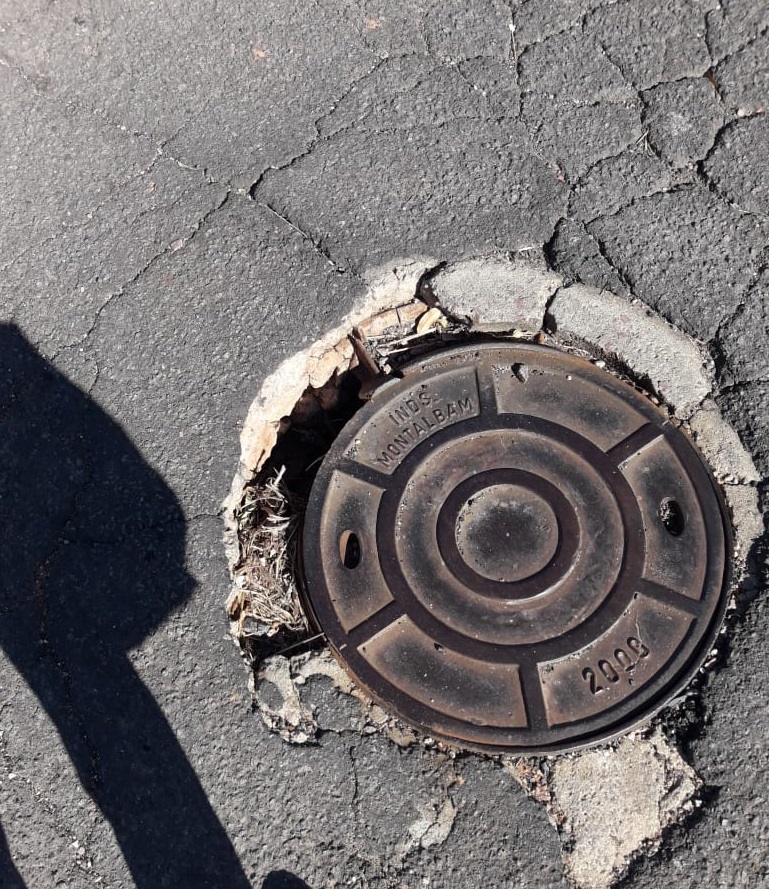 